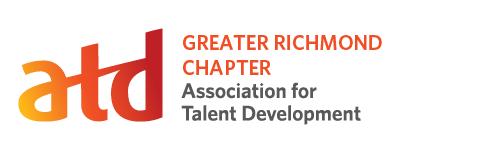 Chapter Leader Position Description: Director of TechnologyPosition Summary:This position will report to Executive VP of Governance. The Director of Technology is responsible for overseeing the infrastructure of technical operations, tracking technology in order to achieve business goals, eliminating security risks, and maintaining operations and systems. They will also identify and review potential technologies that will support board goals and improve member services.Time Commitment:Term: One YearEstimated Time Requirements per month:Perform responsibilities of the position and participate in communications about chapter issues: 6 hoursAttend monthly board meeting: 1.5 hours plus travel timeAttend monthly chapter meetings and/or Special Interest Group meetings, when possible: 2 hours plus travel time and additional time to cover setup and breakdown as neededParticipate in at least one chapter-wide committee: 2 hoursAttend Annual Chapter Leaders (ALC) conference (strongly recommended)Responsibilities:Technology:Manages (all) chapter-facing softwareProvides (onboarding) and removes (offboarding) access to board membersMakes technology recommendationsProvides advisePurchases additional toolsWorks with Director of Website to ensure site is up-to-dateTrainingRecruit and train incoming Director of Technology Update personal knowledge of ATD strategies and operationsGeneralMay be asked to write articles for newsletterSupport and promote CARE and the strategic goals and action plans of the chapter Board ParticipationReports on status to the VP of Governance on a regular basisParticipates in monthly board meetingsParticipates in other chapter events, committee meetings, and conferences as availableRepresents chapter professionally and ethically in all business functions/organizational activitiesQualifications:Member of Greater Richmond ATD Chapter (required)Familiarity with web standards (required)Strong troubleshooting and analytical abilities (required)Working knowledge of website management tools (required)Bachelor’s degree and extensive IT experience (preferred)Member of national ATD (recommended)Skilled in written and verbal communication, personal interaction, and problem-solving in a team environmentAbility to plan, organize, and execute activities as required by the positionAbility to complete projects within established timeframesWillingness to advocate for the chapter and represent chapter professionally and ethically in all business functions/organizational activities Time to attend board meetings and other chapter functions as required by this positionBenefits: Paid membership for Greater Richmond ATD ChapterPaid attendance for Greater Richmond chapter eventsPaid Professional-Plus Level Membership to ATD National (when appropriate) ALC conference and hotel registrations (when appropriate)